Областной конкурс   «Сибирская лира»21 апреля 2019 года ОСП библиотека с. Холмушино  приняла участие в  областном конкурсе чтецов имени Валентина Распутина  по произведениям региональных авторов « Сибирская лира» , отборочный тур  проходил в городе Усолье- Сибирское. Около 80 конкурсантов от 5 до 80 лет  приехали из южных районов Иркутской области,Выступления оценивались по критериям: художественное достоинство выбранного произведения, культура речи, использование театральных выразительных средств для раскрытия идеи и смысла произведения (мизансцена, музыка, костюм), артистизм.Жюри в составе   Валентины Семеновны Просекиной  (режиссера театра «Диалог» Иркутского областного дома народного творчества, литературной студии «Слово» Иркутского дома литераторов, заслуженного работника культуры РФ. И других .) заслушали участников конкурсов и определили победителей отборочного тура.Участник от библиотеки села  Холмушино , ученик 2 класса Шураков Андрей, эмоционально, выразительно ,  выступил  с произведением Владимира Скифа « Корова». « Владимир Скиф – талантливейший русский позт, его стихи по- сибирски сдержанные  и глубокие. – писала Член Союза писателей России, Диана Кон , после прочтения стихов Скифа  хочется жить ,любить, творить ,на благо страны, хочется страдать и бороться. А иначе для чего нужны стихи?» Конкурс проходит при поддержке Губернатора Иркутской области и Министерства культуры и архивов Иркутской области.    Главная задача конкурса- популяризация произведений региональных поэтов и прозаиков,  Георгия Маркова, Константина Седых, Александра Вампилова, Валентина Распутина и многих-многих других  , которые ставят перед читателем мировоззренческие вопросы, поднимают нравственные и экологические проблемы.    Инициатором и организатором конкурса стали участники двух творческих коллективов: литературно-драматической студии «Слово» иркутского  Дома литераторов и Народный театр «Диалог» иркутского Дома народного творчества.Все участники получили сертификаты участника, а победители дипломы.                                                            Библиотекарь ОСП с.Холмушино Чечит Л.К.                               Чечит Л.К.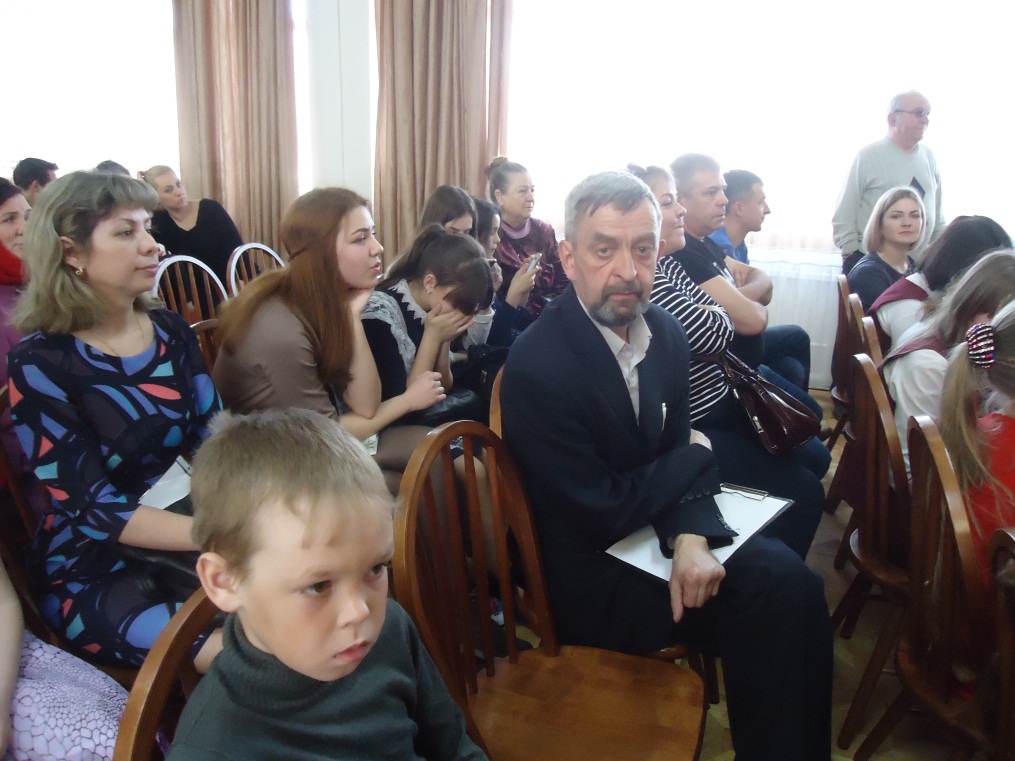 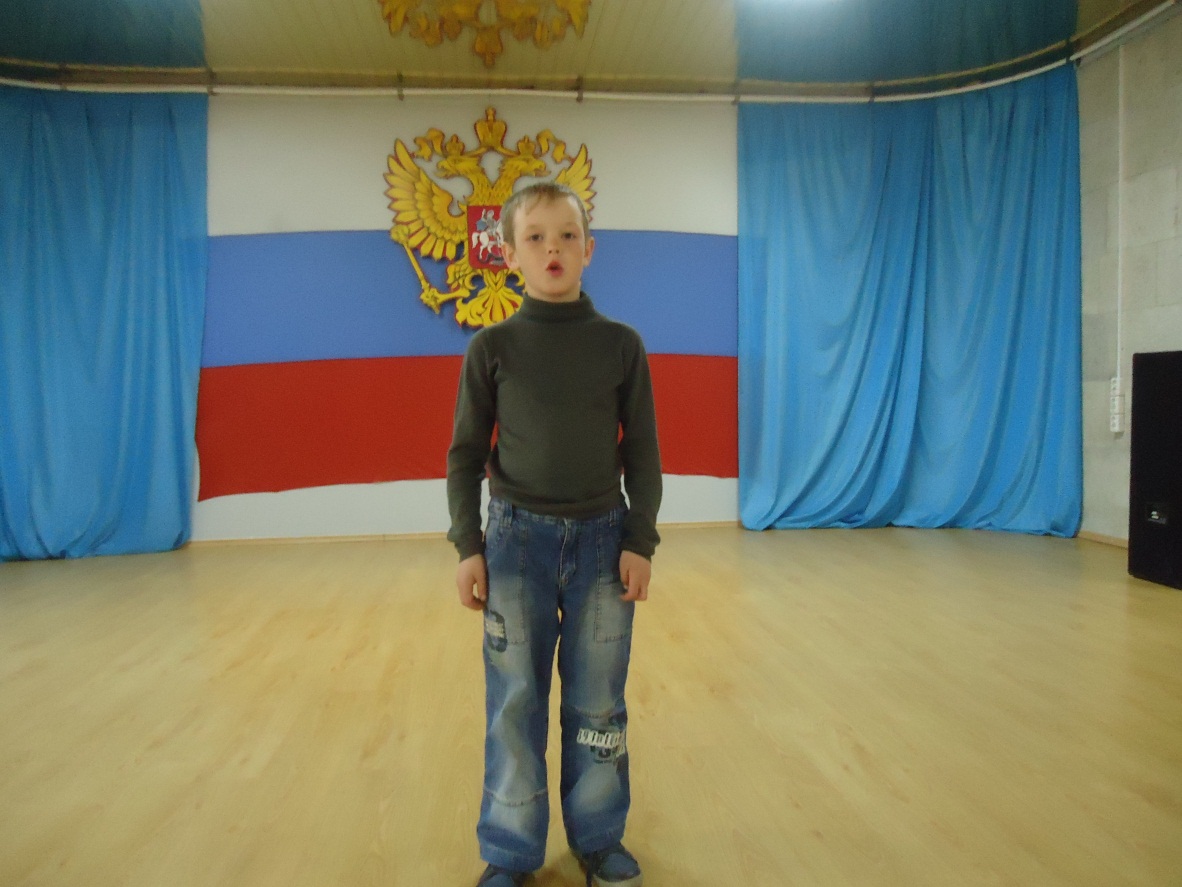 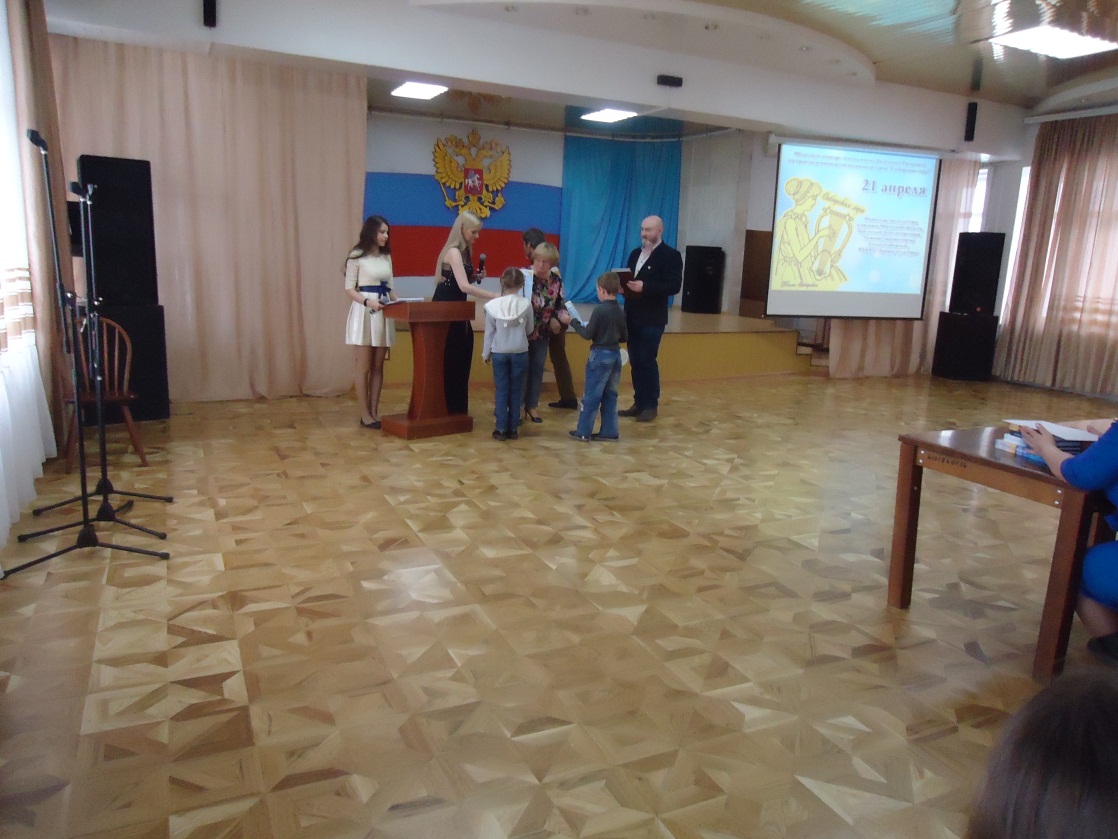 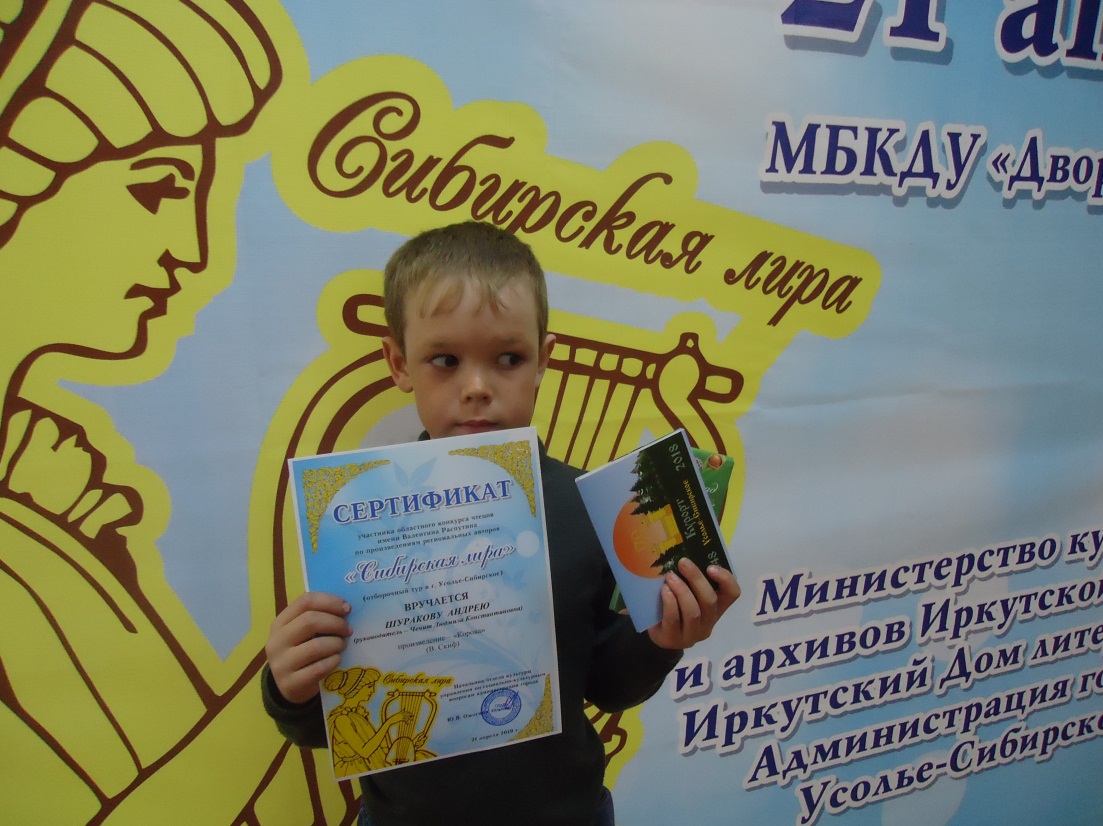 